CELTA CANDIDATE INFORMATIONInternational HouseThe International House World Organisation (IHWO) is a network of language schools worldwide that are committed to implementing high standards of quality and innovation in education and training. There are currently 159 schools in 52 countries.International House developed the first training courses for teachers of English and has continued to innovate both in pre-service training and teacher development. Globally, the language teachers that we train are acknowledged as amongst the most able, creative and authoritative within their profession. Our teacher training programmes are a hallmark of excellence and outstanding professionalism.The CELTA itself was based on the IH Certificate in Teaching Languages, and is a pre-requisite for working at IH schools around the world. Course DescriptionThe Cambridge Certificate in Teaching English to Speakers of Other Languages (CELTA) is an introductory course for candidates with little or no previous English Language teaching experience. It is also suitable for candidates with some experience but little previous training. As a qualification that is recognised around the world, it gives you the skills you need and opens up a whole world of exciting teaching opportunities.The CELTA:teaches you the principles of effective teaching provides a range of practical skills for teaching English to adult learners gives you hands-on teaching practice builds your confidence. There are five main units of learning:Learners and teachers, and the teaching and learning context Language analysis and awareness Language skills: reading, listening, speaking and writing Planning and resources for different contexts Developing teaching skills and professionalism.What to expectThe course includes input sessions (training), tutorial support and consultation, supervised lesson planning, assessed teaching practice supervised by a course tutor, feedback on teaching practice, peer observation of teaching practice and observation of experienced English Language teaching professionals.Additionally, you will be required to undertake ‘non-contact’ hours for reading, research, assignment writing, lesson preparation and record keeping.WorkloadAs you can see from the above, the workload is intense. The intensive course will run all day on weekdays for four weeks, and in addition you will need to do about 3-4 hours a day on top of this, and 6-12 hours at the weekend.Entry requirementsEntry to the course is through application form, language task and selection interview.Applicants must:be at least 18 (It is recommended that candidates should be aged 20 or over, but candidates aged between 18 and 20 can be accepted at the centre’s discretion.)have an awareness of language and a competence in both written and spoken English which will enable them to undertake the course and prepare for teaching a range of levels. (C2 / C1 on the Common European Framework (CEF))have the potential to develop the necessary skills to become effective teachers and to complete successfully the written assignments and the assessment of teaching practice.have a standard of education equivalent to that for entry into higher education (Applicants who do not have formal qualifications who can show they would be likely to complete the course successfully may be accepted at the centre’s discretion.)Input sessionsEach day you will have two input sessions designed to increase your subject knowledge as well as provide you with the skills required in the classroom. Sessions include topics such as ‘Classroom Management’, ‘Teaching Vocabulary’ and ‘An Overview of Tenses in English’. Teaching practiceDuring the course you will teach a total of 6 hours. You won’t teach every day, but when not teaching you will observe your peers and give feedback, as they will do for you. One of the tutors will be assigned to your group to help with lesson planning, observe your teaching and lead the feedback sessions.You will be teaching ‘real’ students in a ‘real’ classroom setting and will teach two different groups at different levels. Initially you will have a lot of tutor support, but as the course goes on and your confidence increases this will be reduced.  ObservationsAs well as observing your peers, time will be set aside (6 hours) for observation of more experienced teachers. This will give you an opportunity to see how the skills you are learning are applied in ‘the real world’.The TrainersAll the trainers on the CELTA course are approved by Cambridge English and have experience of delivering CELTA courses, and teaching, in a variety of contexts around the world. International House trainers also have experience training on a variety of teacher training courses, and bring a wealth of experience and ideas from years of teaching to the course.Working after the courseThe CELTA is recognised throughout the world, and as such, your post-course work opportunities are extensive. Tutors can advise you about opportunities with International House worldwide, as well as giving advice on job seeking in general. Suggested readingBooks and resources will be provided on the course, for reference, but if you want to prepare yourself, dipping into a small selection of the below will be helpful:TeachingHarmer, J. How to Teach English (2007) PearsonHarmer, J. The Practice of Teaching English (2001) LongmanScrivener, J. Learning Teaching (2005) MacmillanLanguage AwarenessThornbury, S. About Language (1997) Cambridge University PressMurphy, R. English Grammar in Use (1985) Cambridge University PressParrott, M. Grammar for English Language Teachers (2000) Cambridge University PressSwan, M. Practical English Usage (2005) Oxford University PressLearnersLightbown P. and Spada N. How Languages are Learned (1999) Oxford University Press Course dates 2020 (All dates currently provisional and subject to change)Full-time, face-to-face					15/06/20 – 10/07/20Course prices 2020 Total course cost: 	€1150 (Including Cambridge fees):	Deposit:	€350 (Payable after acceptance on course in order to secure a place)Application processFill out the application form and pre-interview task and return to: info@sih.ltWe will arrange a time for interview, either at our office or by Skype Upon acceptance to the course, a €350 deposit will be required to secure your placeFull payment should then be settled at least four weeks before the course beginsAfter the interview you will be given a pre-course task, which will help prepare you for the course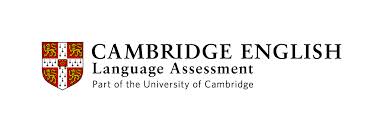 